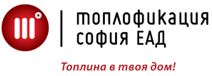 ДоИзпълнителния директор на ”Топлофикация София” ЕАД ул. ”Ястребец” N 23БСофия 1680ЗАЯВЛЕНИЕот …….………………………………………………………………………………………………………………………………………………………….. трите имена на титуляра на партидатаЕГН ..	телефон за връзка:……………………………………………………Адрес на отоплявания имот:…………………………………………………………………………………………………………………….………………………………………………………………………………………………………………………………………………………………………..Инсталация No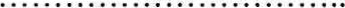 Господин изпълнителен директор,Желая да ми бъде прекратено плащането на равни месечни вноски, считано от месец………………………………………….Запознат съм, че изравнителната сметка от равни вноски ще получа със съобщението за дължима сума за фактурирана топлинна енергия за месец юли 20….. г.Дата………………							Подпис:………………………..„Топлофикация София“ ЕАД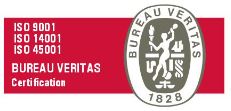 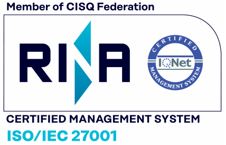 Централно управлениеул. „Ястребец“ № 23Б, 1680 София, Българиятел.: 0700 11 111, факс: +359 2 859 91 24www.toplo.bg